State Representative Vanna Howard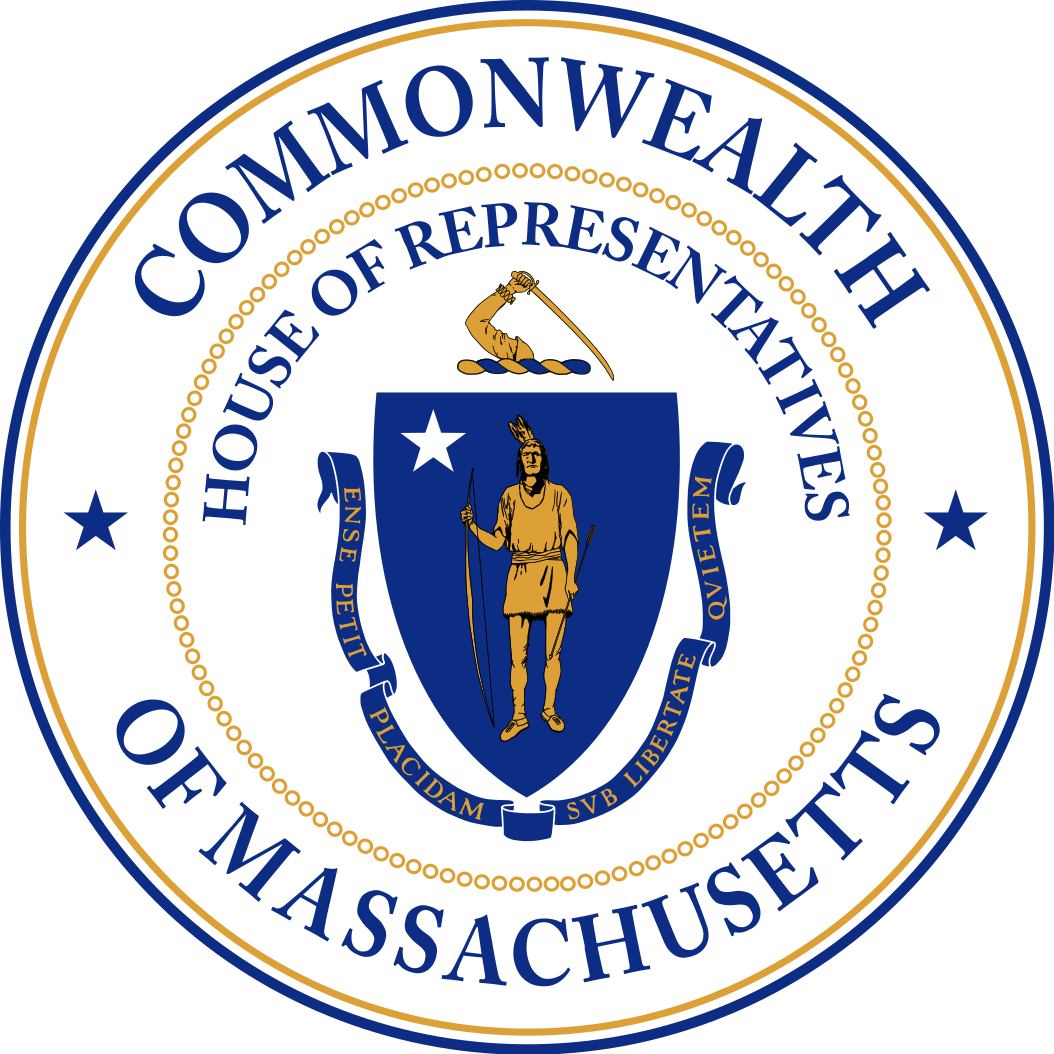 17th Middlesex District – Lowell & ChelmsfordMassachusetts State House24 Beacon St., Boston, MA 02133Contact: Mai Nagabayashi, Legislative AideMai.Nagabayashi@MAhouse.govINTERNSHIP OPPORTUNITYABOUT THE INTERNSHIP:Our office is currently working remotely due to Covid-19, and interns will be working remotely as well. The internship is a learning opportunity to gain experience in a legislative office. It is part time and unpaid. We can work with you should your school allow you to earn course credit or you are able to secure alternative funding. We are flexible on finding the best schedule.TASK AND REQUIREMENTS:Tasks will be tailored to the intern’s skills and abilities. They may include but are not limited to:drafting bill summaries, amendment analyses, bill fact sheets, and testimonyresearching and writing on variety of issues that arise developing a community resource guide, including food/meals, housing, legal services,oversee the Representative’s social media pages and drafting content assisting with tracking legislation and performing related administrative workworking on a long-term research project on a topic of interest to youImportant qualities for applicants to have and develop include:a passion for public service and a desire to make a difference in the worldstrong research and writing abilityability to write concisely and communicate effectivelyan eagerness to learn about politics and policy workan efficient and organized multitaskerconfidence to ask questions and raise issuesHOW TO APPLY:To apply, please email your resume, cover letter, and a writing sample of 2-3 pages double spaced to mai.nagabayashi@mahouse.gov with the subject line “Internship Application – [Last Name, First Name].” Applications are considered on a rolling basis.